Day in the Life of the Hudson River 10/16/14 Data (Salt Front RM 65.9)Jamaica Bay Brooklyn New School 4th grade group – contact Barbara Taragan30, 4th grade elementary students, 10 adultsLocation: Jamaica Bay, NYChemistry - pH had a reading of 7 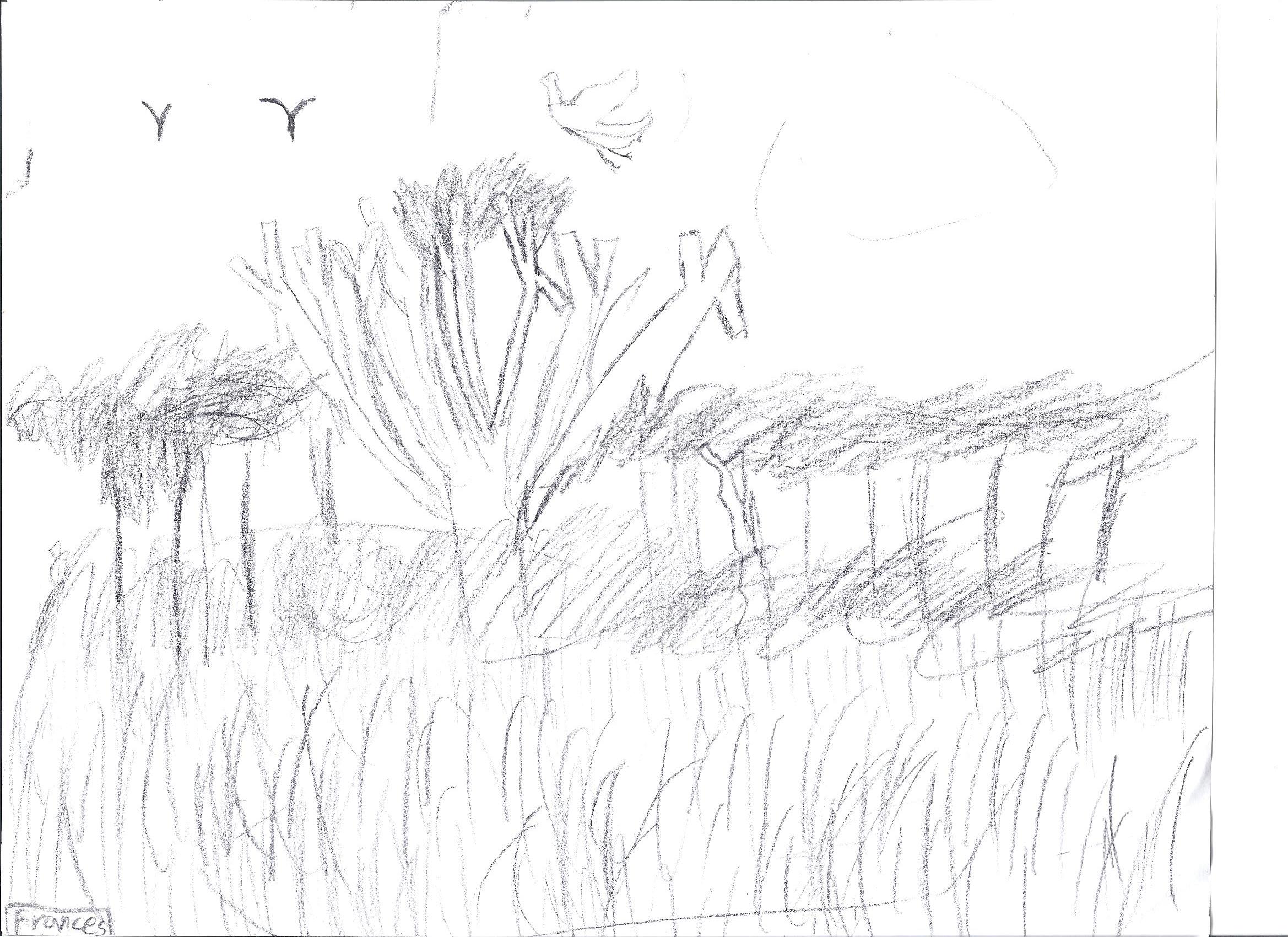 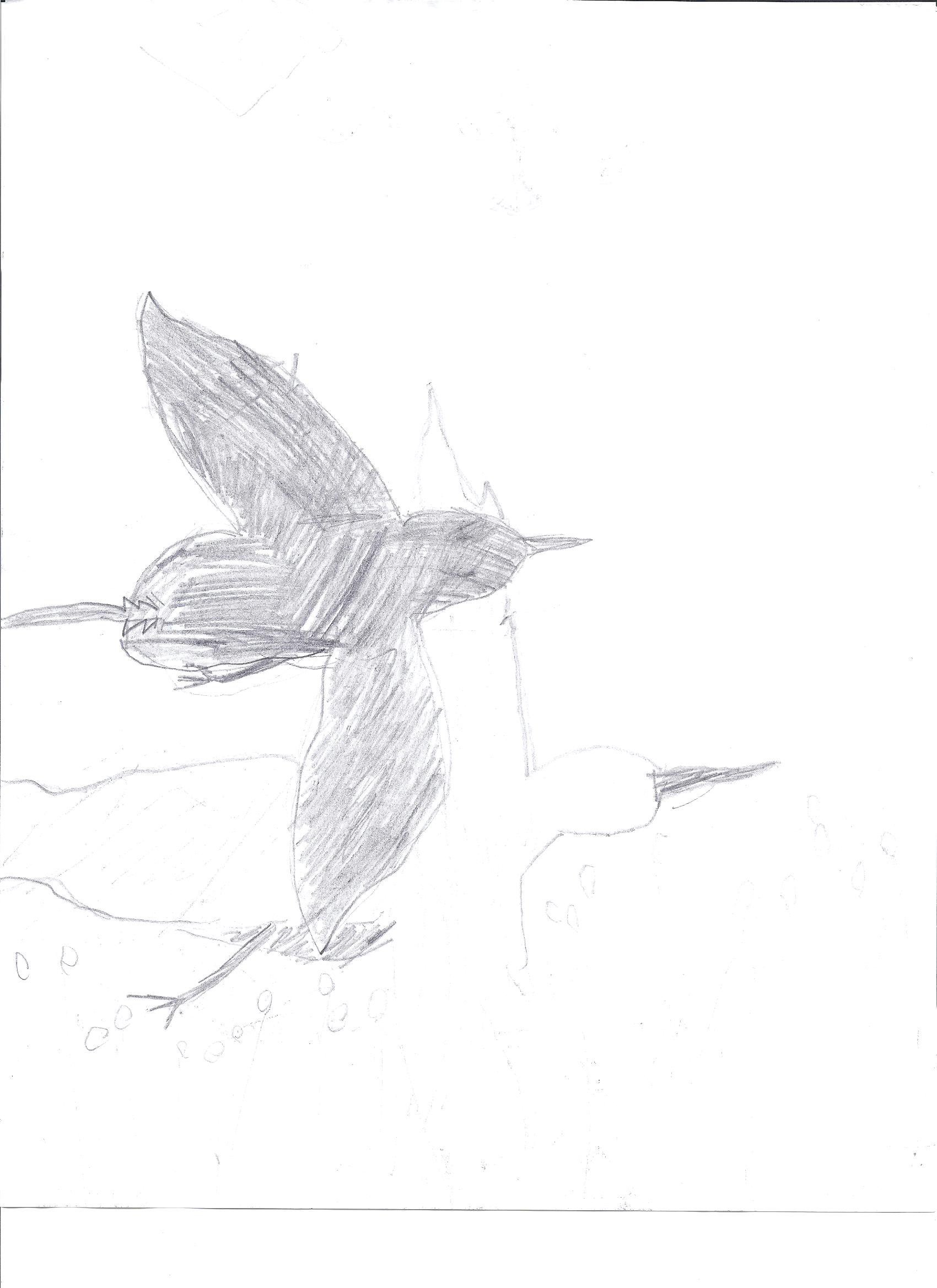 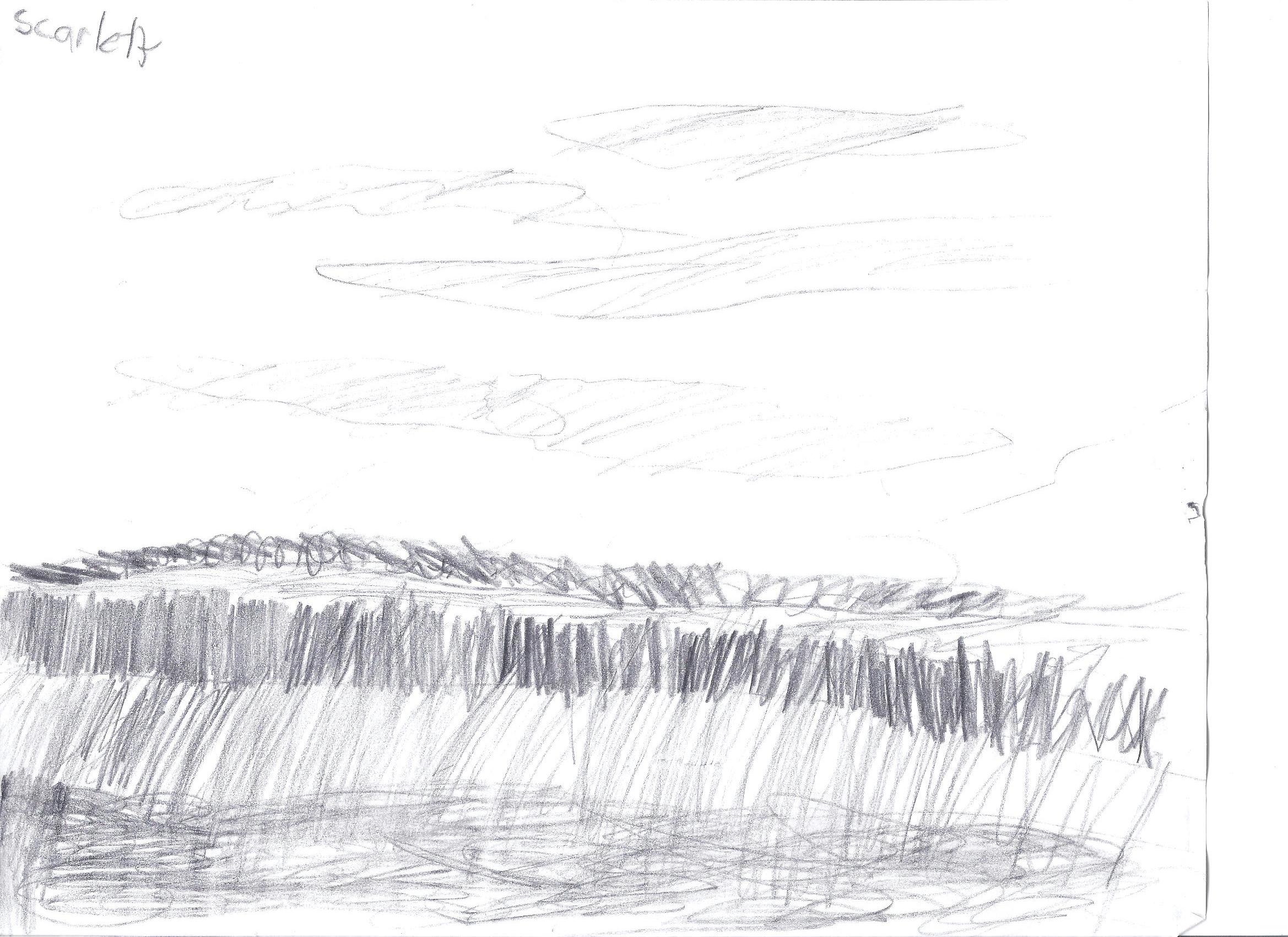 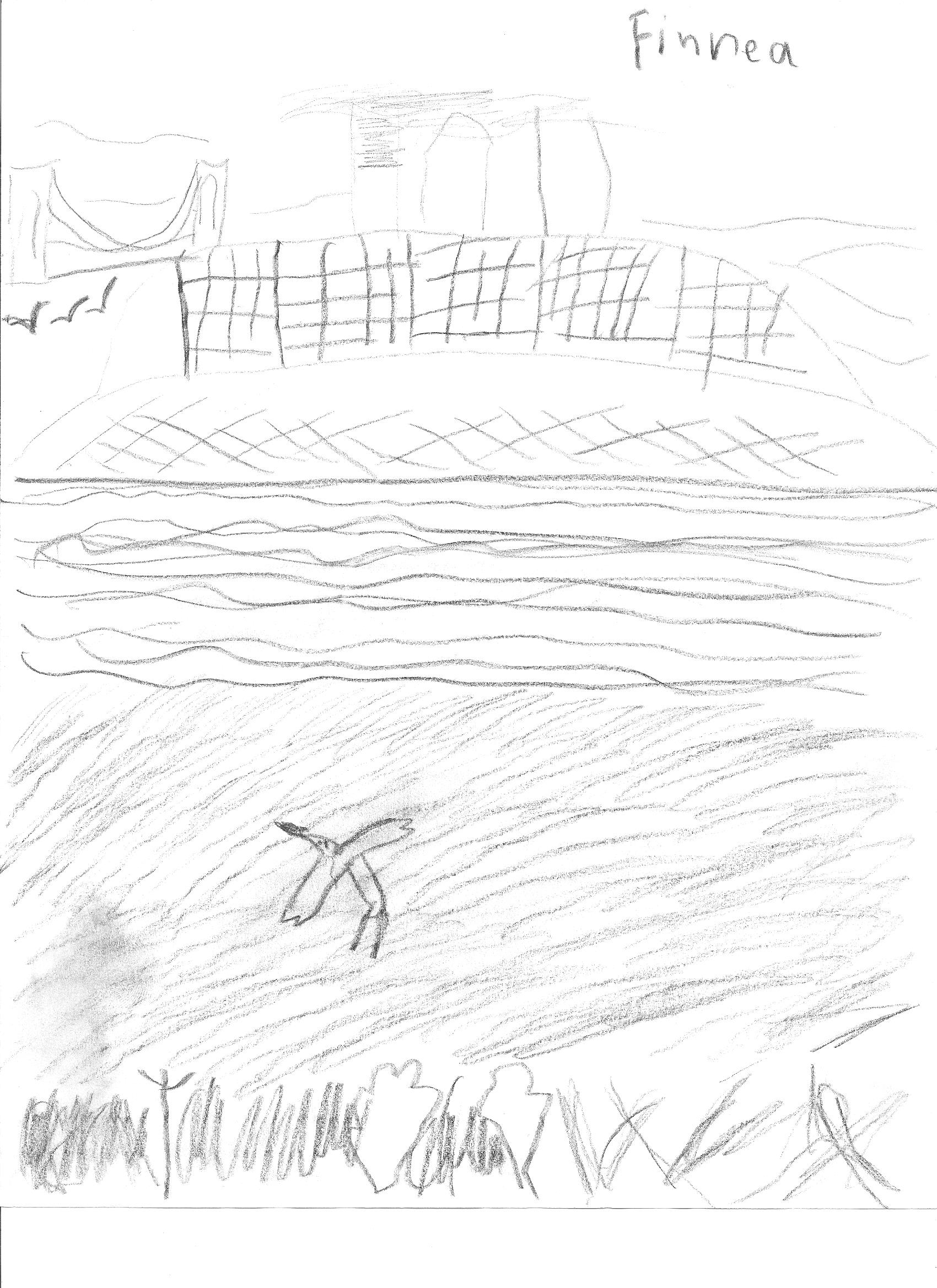 Marsh grasses at Jamaica Bay					Wildlife 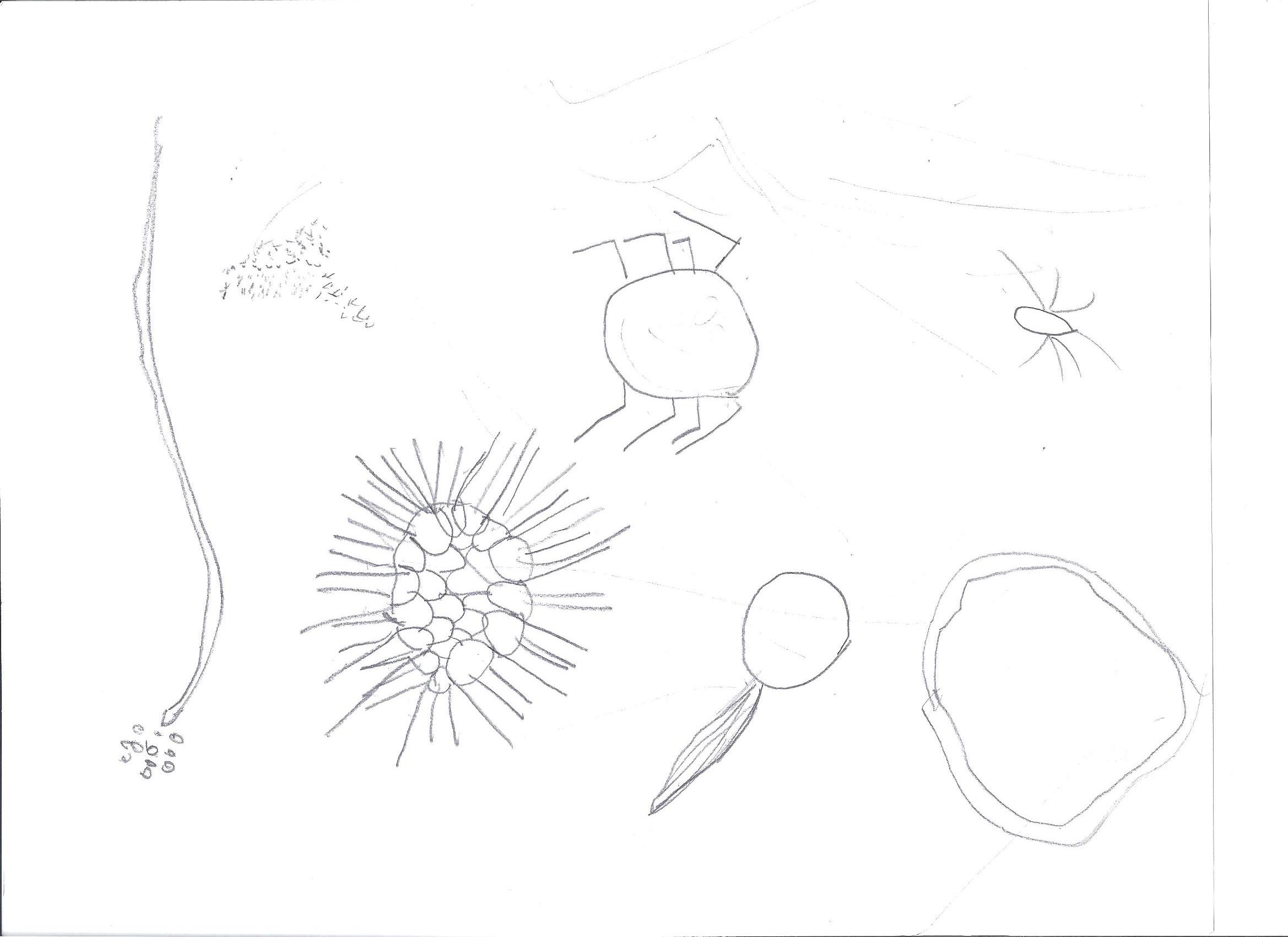 Microbes found in the marsh 